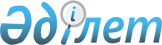 О признании утратившим силу распоряжения Президента Республики Казахстан от 9 января 1996 года № 2751 "Об Инструкции по делопроизводству в Администрации Президента Республики Казахстан"Распоряжение Президента Республики Казахстан от 24 октября 1998 года № 4129

      1. Признать утратившим силу распоряжение Президента Республики Казахстан от 9 января 1996 года № 2751 N962751_ "Об Инструкции по делопроизводству в Администрации Президента Республики Казахстан". 

      2. Руководителю Администрации Президента Республики Казахстан разработать и утвердить Инструкцию по делопроизводству в Администрации Президента Республики Казахстан. 

      Сноска. Инструкция по делопроизводству в Администрации Президента РК, утвержденная приказом Руководителя Администрации Президента РК от 24 октября 1998 г. N 17-457-Р, в Базу данных не введена, т.к. нормативные акты с грифом "ДСП" не подлежат введению в БД.     3. Установить, что требования Инструкции, предусмотренной пунктом 2 настоящего распоряжения, являются обязательным для государственных органов, организаций и должностных лиц государства в части, их касающейся.     ПрезидентРеспублики Казахстан      (оператор: А.Турсынова специалист: Р.Жантасова)       
					© 2012. РГП на ПХВ «Институт законодательства и правовой информации Республики Казахстан» Министерства юстиции Республики Казахстан
				